El siguiente es el documento presentado por el Magistrado Ponente que sirvió de base para proferir la providencia dentro del presente proceso. El contenido total y fiel de la decisión debe ser verificado en la Secretaría de esta Sala. Providencia:	Sentencia - 2ª instancia - 23 de junio de 2017Proceso:    	Acción de Tutela – Confirma amparo Radicación Nro. :	66001-31-09-002-2017-00039-01Accionante: 	MARISOL HERNÁNDEZ QUIROZ Accionado:	COLPENSIONESMagistrado Ponente: 	MANUEL YARZAGARAY BANDERATemas: 	DERECHOS AL MÍNIMO VITAL, VIDA EN CONDICIONES DIGNAS Y DE PETICIÓN/ PAGO DE INCAPACIDADES. [L]a Sala es del Criterio que la norma en cita se refiere únicamente a la posibilidad que tiene esa entidad de postergar la calificación de pérdida de capacidad laboral del afiliado cuando existe un concepto de rehabilitación favorable, prórroga que se permite porque, ante un concepto en ese sentido, existe la expectativa de una posible recuperación del enfermo para poder llegar en algún momento a reincorporarse a sus labores; sin embargo, cuando el concepto médico es desfavorable, lo más probable es que no llegue a presentarse el último panorama mencionado, sino que hay más tendencia a que el incapacitado quede definitivamente imposibilitado para volver a trabajar, lo que impone a la administradora de pensiones la realización de la calificación respectiva para efectos de determinar si ha perdido o no su capacidad laboral, de modo que pueda contemplarse la posibilidad de reconocer la pensión por invalidez en el evento de cumplir con los demás requisitos de ley. Lo anterior no puede ser confundido con el deber que se le ha impuesto a esa entidad para que continúe pagando el auxilio por incapacidades que se le otorguen a sus afiliados a partir del día 181, y hasta el 540, en procura de que la persona afectada pueda recuperarse de sus dolencias sin ver afectado su mínimo vital y subsistencia, hasta tanto supere las incapacidades padecidas o se dictamine la pérdida de capacidad laboral para pensionarse por invalidez.REPÚBLICA DE COLOMBIARAMA JUDICIAL DEL PODER PÚBLICO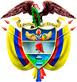 TRIBUNAL SUPERIOR DEL DISTRITO JUDICIAL DE PEREIRASALA DE DECISIÓN PENALM.P. MANUEL YARZAGARAY BANDERASENTENCIA DE TUTELA SEGUNDA INSTANCIAAprobado por Acta No. 607 del 23 de junio de 2017. H: 3:40 p.m.   ASUNTOSe pronuncia la Sala en torno a la impugnación interpuesta por la Gerente Nacional de Defensa Judicial de COLPENSIONES, contra el fallo proferido por el Juzgado Segundo Penal del Circuito de esta ciudad el 8 de mayo de 2017, mediante el cual tuteló los derechos fundamentales al mínimo vital, vida en condiciones dignas y petición de los cuales es titular la señora MARISOL HERNÁNDEZ QUIROZ.ANTECEDENTES:La señora Marisol Hernández Quiroz, actuando por intermedio de apoderado judicial, interpuso acción de tutela en contra de Colpensiones y la EPS Cafesalud, al considerar vulnerados sus derechos fundamentales a la vida en condiciones dignas, mínimo vital, salud y seguridad social. Los hechos con los cuales fundamentó su solicitud fueron relacionados por el Juzgado de primera instancia así: “Informó el apoderado judicial que la señora Marisol Hernández Quiroz se encuentra vinculada al Sistema de Seguridad Social como empleada de la sociedad Industrias Deportivas Campeón S.A.S., en razón a la patología F200 esquizofrenia paranoide, la cual se encuentra en proceso de calificación y está a la espera que la Junta Regional de Calificación de Invalidez le otorgue cita para resolver el recuro de apelación presentado ante Colpensiones, le han generado incapacidades continuas desde el 26 de julio de 2016 hasta el 20 de enero de 2017, pero le adeudan las generadas desde el 21 de enero de 2017 a la fecha, por lo que acude al mecanismo de la acción de tutela, pues dichas prestaciones son el único ingreso con que cuenta la accionante para vivir.Por otro lado, de conformidad con la documentación remitida por correo electrónico el 3 de mayo de 2017, se sabe que la accionante fue calificada por la Administradora Colombiana de Pensiones Colpensiones, mediante dictamen Nro. 20172063 54KK del 6 de marzo de 2017 y obtuvo un porcentaje de calificación de 35,2%, frente al cual interpuso recurso de apelación el 3 de abril de 2017.”Con base en ello, solicitó la protección de los derechos fundamentales invocados, y acorde con ello, se ordene a Colpensiones que efectúe el pago de las incapacidades que se le adeudan a la señora Marisol desde el 20 de enero del año avante hasta el 20 de marzo, y las que en adelante se sigan generando hasta tanto se determine la pérdida de capacidad laboral y quede en firme el dictamen, o hasta los 540 días de incapacidad.    SENTENCIA DE PRIMERA INSTANCIAEl Juzgado Segundo Penal del Circuito de esta ciudad avocó el conocimiento de la actuación el 25 de abril del presente año, en contra de Colpensiones, la EPS Cafesalud, y le empresa Industrias Deportivas Campeón S.A.S en calidad de empleador de la señora Marisol; también se vinculó oficiosamente a la Junta Regional de Calificación de Invalidez de Risaralda; a quienes se ordenó correr traslado del escrito de tutela y sus anexos para que se pronunciaran sobre el asunto y ejercieran su derecho de defensa. Posteriormente, al realizar el estudio de la situación fáctica planteada decidió tutelar los derechos fundamentales al mínimo vital, la vida en condiciones dignas y de petición de la señora Marisol Hernández Quiroz, y consecuentemente dispuso en el numeral segundo de dicho proveído: “Ordenar a la Administradora Colombiana de Pensiones Colpensiones que, en el término de cuarenta y ocho (48) horas, contado a partir de la notificación de este fallo, proceda a reconocer y pagar el valor de las incapacidades laborales otorgadas a la señora Marisol Hernández Quiroz de manera continua e ininterrumpida desde el 21 de enero al 20 de marzo de 2017 y las que en el futuro se causen hasta los 540 días de incapacidad.”FUNDAMENTO DE Una vez enterada de la decisión de instancia, la Dra. Juanita Durán Vélez en calidad de Gerente Nacional de Defensa Judicial de Colpensiones, allegó un memorial mediante el cual la impugnó, explicó las razones de su inconformidad así: La señora Marisol Hernández Quiroz solicitó ante esa entidad el reconocimiento y pago de un subsidio por incapacidad superior al día 180, petición que fue resuelta de forma negativa el 19 de abril de 2017, toda vez que el certificado de rehabilitación expedido por la EPS es desfavorable.La accionante fue calificada mediante dictamen No. 2017206354KK del 3 de mayo de 2017, en el cual se determinó que su pérdida de capacidad laboral es del 35.2%.Después de explicar la normativa vigente frente a los subsidios de incapacidad y los requisitos para acceder a estos, concluyó que en aquellos eventos en que la EPS otorga concepto de rehabilitación desfavorable, cesará el subsidio monetario por incapacidad y se procederá a calificar el estado de invalidez del afiliado para determinar si ha perdido más del 50% de su capacidad laboral, solo hasta ese instante se circunscribe su responsabilidad.En atención a los dicho, solicitó revocar el fallo de primer grado y en su lugar declarar la improcedencia de la acción de tutela.CONSIDERACIONES DE  se encuentra funcionalmente habilitada para desatar la impugnación interpuesta de conformidad con los artículos 86 de , 32 del Decreto 2591 de 1991 y 1° del Decreto 1382 de 2000. Le corresponde determinar a esta Sala si le asiste razón a la Juez de primer nivel, al considerar que Colpensiones está en la obligación efectuar el pago de las incapacidades superiores al día 180 que se le están adeudando actualmente a la señora Marisol, o si cómo lo ha dicho la encartada en su escrito de impugnación, tal responsabilidad culminó con la emisión del dictamen de pérdida de capacidad laboral que se le realizó.Según el artículo 86 de la Constitución Política de Colombia, la acción de tutela es un instrumento confiado a los Jueces para brindar a quien la reclama, la posibilidad de acudir sin mayores requerimientos a la protección directa e inmediata de los derechos fundamentales que estima han sido quebrantados por la acción u omisión de una autoridad pública o de los particulares, de manera excepcional, lográndose así que se cumpla uno de los fines del Estado, cual es garantizar la efectividad de los principios, derechos y deberes consagrados en nuestra Carta Magna. Como quiera que lo pretendido por la libelista está enfocado a obtener por vía de tutela el pago de unas incapacidades superiores al día 180 que se le han venido generando, y que según afirma no han sido pagadas por parte de Colpensiones, es importante establecer si para el caso concreto se cumple con los requisitos de procedibilidad de la tutela. Si bien es cierto, en principio se podría afirmar que no es procedente acudir a esta acción constitucional para reclamar el pago de prestaciones económicas, máxime cuando existen otros mecanismos de defensa judiciales, también es cierto que la misma se torna procedente cuando existe una amenaza latente contra los derechos fundamentales de quien la invoca, en este sentido ha sido clara la Corte Constitucional al señalar que se presume una afectación al mínimo vital del accionante en los eventos en que la pretensión se trate concretamente del pago de incapacidades, y es claro porque se está ante el caso de una persona que ha dejado de recibir estipendios por concepto de su trabajo, los cuales se constituyen en su única fuente de ingresos para sufragar sus necesidades básicas y las de su familia, ello sumado al estado de debilidad manifiesta en que se ubica por su convalecencia y lo convierte en un sujeto de especial protección, así lo expresó el Órgano de Cierre Constitucional en sentencia T-643 de 2014 que:  “Es así como, si bien por regla general las reclamaciones de acreencias laborales deben ser ventiladas ante la jurisdicción ordinaria, ha sostenido esta Corporación en numerosos casos similares al sometido a revisión, que la acción de tutela, de manera excepcional, resultará procedente para reconocer el pago de incapacidades médicas. Esto, en el entendiendo que al no contar el trabajador con otra fuente de ingresos para garantizar su sostenimiento y el de las personas que dependan de él, la negativa de una E.P.S de cancelar las mencionadas incapacidades puede redundar en una vulneración a los derechos al mínimo vital, seguridad social y vida digna, caso en el cual es imperativa la intervención del juez constitucional. Al respecto ha sostenido la jurisprudencia constitucional:“[E]l reconocimiento y pago de una incapacidad asegura al trabajador un ingreso económico durante el periodo de su convalecencia, permitiéndole asumir su proceso de recuperación en los términos y condiciones médicamente diagnosticadas, particularmente por la especial protección a que tiene derecho en vista de su situación de debilidad manifiesta, además de garantizársele su derecho al mínimo vital, permitiendo la satisfacción de las necesidades básicas de él y su grupo familiar económicamente dependiente, mientras se reintegra a la actividad laboral. Es por ello que, con el reconocimiento de éste tipo de prestaciones se pretende garantizar las condiciones mínimas de vida digna del trabajador y del grupo familiar que de él depende, en especial cuando se deterioran sus condiciones de salud o de orden económico. De esta misma manera, este derecho encuentra un amplio desarrollo en instrumentos internacionales. Así, ante circunstancias como las anteriores, en las que los derechos fundamentales se encuentran afectados por el no pago de una incapacidad laboral, el amparo constitucional es el mecanismo judicial apropiado para consolidar la protección de tales derechos”. (Negrillas por fuera del texto original) Encontrándose acreditada la procedencia de la presente acción de tutela, se descenderá al análisis de la postura planteada por la entidad recurrente, en el sentido de que no le asiste competencia para continuar pagando las incapacidades que en la actualidad se le están generando a la señora Marisol Hernández Quiroz, al haber cumplido con su deber de efectuar la calificación de pérdida de capacidad laboral de dicha afiliada. Como se pudo evidenciar, la señora Hernández Quiroz ha venido presentando incapacidades desde el 26 de julio del año 2016 hasta la actualidad, y en el desarrollo de la presente actuación se logró demostrar que las mismas han sido generadas por una enfermedad de origen común, por esta razón el trámite establecido según la normativa vigente es que el pago de estas incapacidades corresponde al empleador los primeros dos días, a partir del día tercero corresponde a la entidad promotora de salud y finalmente, a partir del día 181 corresponde a la Administradora de Pensiones que en este caso es Colpensiones. No hay discusión en este punto frente a lo ocurrido con el pago de las incapacidades generadas hasta el día 180, toda vez que se constató que estas fueron debidamente canceladas por quienes en su momento estaban llamados a hacerlo. El inconveniente es generado entonces a partir del día 181, momento en el cual se abre paso a la obligación de la administradora de pensiones para continuar pagando el auxilio por incapacidades del accionante, entidad que actualmente deja entrever su discrepancia frente a lo decidido por la Juez de primer grado al ordenarle que realice las gestiones de su competencia para cubrir el pago de las incapacidades que se le siguen generando a la accionante, y hasta el día 540. De conformidad con lo anterior, es del caso de explicarle a tal entidad que el hecho de haber efectuado la calificación de pérdida de capacidad laboral de la señora Marisol no se traduce en la posibilidad de apartarse de los demás deberes que le asisten, pues su obligación no terminó con el dictamen emitido, ya que como bien lo indicó Colpensiones, el porcentaje de calificación equivale al 35.2% de PCL, que es a todas luces insuficiente para hacerse acreedora de una pensión por invalidez, pese a lo cual se le continúan generando incapacidades, y según quedó demostrado, el concepto de rehabilitación expedido por la EPS es desfavorable, por lo que no puede sometérsele entonces a quedar completamente desamparada, a la espera de obtener el porcentaje de PCL que requiere para pensionarse, pues pensar en ello sería condenarla a un estado de indignidad que no es aceptable desde ningún punto de vista. Al respecto ha dicho la H. Corte Constitucional: “(…) El problema surge cuando la persona no recupera su capacidad de trabajo, es decir, cuando se siguen generando a su favor incapacidades laborales por parte del médico tratante, pese a que ya fue evaluado por la Junta de Calificación de Invalidez, quien dictaminó una incapacidad permanente parcial, por pérdida de la capacidad laboral inferior al 50%.Para la solución de dicha controversia, la Corte mantiene el criterio jurisprudencial según el cual, se debe partir de una interpretación del artículo 23 del Decreto 2463 de 2001, de manera que resulte conforme con la Constitución Política, en el entendido de que, tratándose de incapacidades que superan los ciento ochenta (180) días, le corresponde al respectivo Fondo de Pensiones asumir el pago de dicha prestación únicamente hasta que se evalúe la pérdida de la capacidad laboral, siempre y cuando, como resultado de dicho dictamen, la persona tenga derecho al reconocimiento de la pensión de invalidez. En esa medida, en el evento en que el afiliado no alcance el porcentaje requerido de invalidez o se le haya dictaminado una incapacidad permanente parcial, y por sus precarias condiciones de salud se sigan generando incapacidades laborales, le corresponde al Fondo de Pensiones continuar con el pago de las mismas hasta que el médico tratante emita un concepto favorable de recuperación o se pueda efectuar una nueva calificación de invalidez.”En este caso la accionada recurrente asegura, según la interpretación que hace del inciso 5º del artículo 142 del Decreto 019 de 2012, que es requisito para otorgar a los afiliados el pago de las incapacidades expedidas por la EPS, que exista un concepto médico favorable por parte de esta última, porque en caso contrario el único deber que le asiste es el de calificar la pérdida de capacidad laboral del usuario, sin importar si la misma es o no suficiente para acceder a la pensión. Contrario a lo anterior, la Sala es del Criterio que la norma en cita se refiere únicamente a la posibilidad que tiene esa entidad de postergar la calificación de pérdida de capacidad laboral del afiliado cuando existe un concepto de rehabilitación favorable, prórroga que se permite porque, ante un concepto en ese sentido, existe la expectativa de una posible recuperación del enfermo para poder llegar en algún momento a reincorporarse a sus labores; sin embargo, cuando el concepto médico es desfavorable, lo más probable es que no llegue a presentarse el último panorama mencionado, sino que hay más tendencia a que el incapacitado quede definitivamente imposibilitado para volver a trabajar, lo que impone a la administradora de pensiones la realización de la calificación respectiva para efectos de determinar si ha perdido o no su capacidad laboral, de modo que pueda contemplarse la posibilidad de reconocer la pensión por invalidez en el evento de cumplir con los demás requisitos de ley. Lo anterior no puede ser confundido con el deber que se le ha impuesto a esa entidad para que continúe pagando el auxilio por incapacidades que se le otorguen a sus afiliados a partir del día 181, y hasta el 540, en procura de que la persona afectada pueda recuperarse de sus dolencias sin ver afectado su mínimo vital y subsistencia, hasta tanto supere las incapacidades padecidas o se dictamine la pérdida de capacidad laboral para pensionarse por invalidez. Sobre este tópico se pronunció la Corte Constitucional en Sentencia T 144 de 2016: “La AFP, una vez tenga concepto favorable de rehabilitación, habrá de postergar el proceso de calificación de pérdida de capacidad laboral “hasta por 360 días calendario adicionales a los primeros 180 de incapacidad temporal que otorgó [y pagó] la EPS”[56]. El régimen de calificación prevé como condición, el pago de un subsidio equivalente a la incapacidad temporal que venía disfrutando el trabajador[57]. De este modo es claro que la AFP debe asumir el pago de incapacidades desde el día 181 al 540, a menos que la EPS haya inobservado sus obligaciones, como se dejó dicho.Cuando antes del día 180 de incapacidad el concepto de rehabilitación sea desfavorable, ha de emprenderse el proceso de calificación de pérdida de capacidad sin mayor dilación, pues la recuperación del estado de salud del trabajador es médicamente improbable.28. Es necesario hacer hincapié en que el concepto favorable o desfavorable  de recuperación, es una determinación médica de las condiciones de salud del trabajador y constituye un pronóstico sobre el eventual restablecimiento de su capacidad laboral. Asegura que el proceso de calificación de pérdida de capacidad laboral, se verifique una vez se haya optado por el tratamiento y rehabilitación integral del trabajador[58].La forma condicionante en que el artículo 142 del Decreto-Ley 019 de 2012, hace alusión a dicho concepto, lleva a pensar que se orienta al equilibrio entre los derechos del afectado y la sostenibilidad del sistema. Da un margen de espera y rehúsa tener por definitiva una condición médica con probabilidades de rehabilitación, sin afectar el auxilio económico por incapacidad, y que se fijaron a cargo de las AFP.Bajo esta óptica, el concepto sobre la rehabilitación ha sido previsto como una condición para la ampliación del término de las incapacidades hasta por 360 días para que el trabajador enfermo pueda recuperarse con la tranquilidad de recibir un apoyo económico.”Bajo estas condiciones, encuentra la Colegiatura que la decisión de primer grado fue acertada en cuanto a las órdenes que allí se profirieron, y la entidad obligada de asumirlas, por lo tanto, se habrá de confirmar en su totalidad.  Por lo expuesto, el Tribunal Superior del Distrito Judicial de Pereira, en Sala de Decisión Penal, administrando justicia en nombre de  y por autoridad de ,RESUELVEPRIMERO: CONFIRMAR en su totalidad el fallo de tutela proferido por el Juzgado Segundo Penal del Circuito de esta ciudad el 8 de mayo del presente año.SEGUNDO: NOTIFICAR esta providencia a las partes por el medio más expedito posible y remitir la actuación a la Honorable Corte Constitucional, para su eventual revisión.CÓPIESE, NOTIFÍQUESE Y CÚMPLASE.MANUEL YARZAGARAY BANDERAMagistradoJORGE ARTURO CASTAÑO DUQUEMagistradoJAIRO ERNESTO ESCOBAR SANZMagistradoMARÍA ELENA RÍOS VÁSQUEZSecretariaRadicación:66001-31-09-002-2017-00039-01Accionante:   Marisol Hernández Quiroz   Accionado:Colpensiones  Procedencia:Juzgado Segundo Penal del Circuito de PereiraDecisión: Confirma decisión